(It is important that the title describes exactly the subject that you are writing about.)1st Author1, 2nd Author2, 3rd Author3, ..., 6th Author (Times New Roman Bold 11 pt)* *The name of the author who presents the abstract should be listed first and underlined.1. Department, Faculty, University, City, Country (Times New Roman 10 pt, Italic) 2. Department, Faculty, University, City, Country (Times New Roman 10 pt, Italic) 3. Department, Faculty, University, City, Country (Times New Roman 10 pt, Italic)  Corresponding author email: Abstract: The abstract of the article should be written here. The text of the abstract should be a maximum of "250–350 words." The abstract should briefly summarize the main contents of your contribution. The abstract should include a definition of the problem, assumptions, a method of solution, and a summary of the results. It should clearly state the objective, results, and conclusion of the work. Please do not insert any pictures, diagrams, tables, references, or other media material in your abstract. (Times New Roman, 11 pt.)Keywords: The keywords should reference the most important elements of the research to help potential readers find your paper during their own literature searches (between 3-6 words). (Times New Roman Bold, 12 pt.)All submitted abstracts will be checked for similarity with scientific sources, and those whose similarity is more than allowed will not be accepted for the congress. All of the submitted abstracts should be written in English. There is no problem if you submit your abstract for other congresses and events. You should highlight the type of your abstract. (original or review)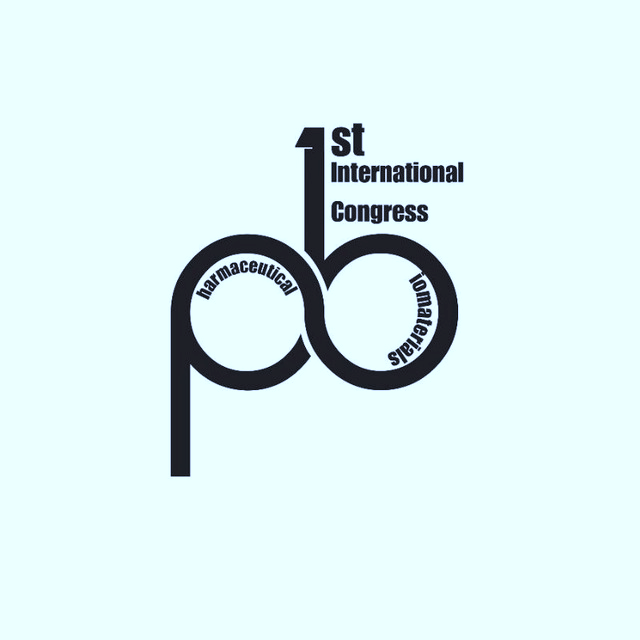 